SAILABILITY SOUTH AUSTRALIA STATE CHAMPIONSHIP REGATTA 2017SHIRT ORDER FORMNAME:	SIGN: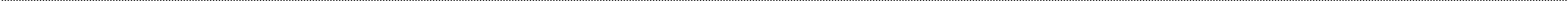 Please indicate the number of shirts required and the total amount payable.SHORT SLEEVE POLO	$35 eachALL SHIRT ORDERS MUST BE RECEIVED NO LATER THAN SATURDAY 11th MARCH 2017Any orders received after this date will not be available at this regattaScan & Email this order to Ian Barker: gryc@gryc.com.au  Or Mail to Goolwa Regatta Yacht Club, Sailability Regatta 2017 PO Box 321, Goolwa  SA  5214.Payments are not required at this time but are to be made along with your Catering and Entry fees.See the separate payment form for details.COLOURXSSMLXL2XL3XL4XL5XLPRICE ea.TOTALNAVY BLUE$35$SHORT SLEEVE POLOXSSMLXL2XL3XL4XL5XLHALF CHEST MEASUREMENT cm5153.55658.56163.56668.571BODY LENGTH cm.67.57072.57577.58082.58587.5